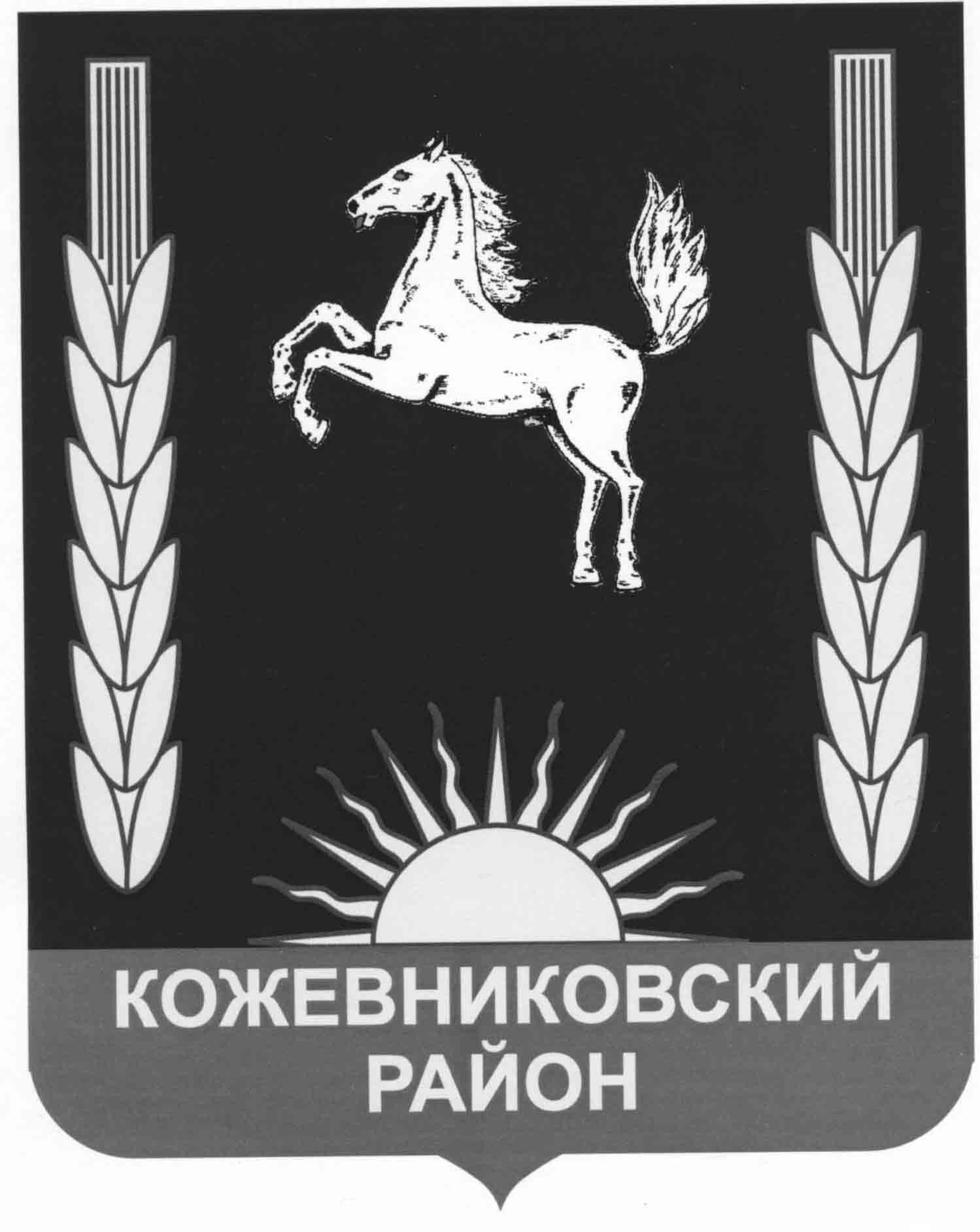 ДУМА  КОЖЕВНИКОВСКОГО  РАЙОНАРЕШЕНИЕ25.02.2021		 					                                              № 28 с. Кожевниково   Кожевниковского  района  Томской областиЗаслушав информацию о деятельности органов местного самоуправления Новопокровского сельского поселения по решению вопросов местного значения за 2020 год ДУМА  КОЖЕВНИКОВСКОГО  РАЙОНА  РЕШИЛА:Информацию Главы Новопокровского сельского поселения по  решению вопросов местного значения за 2020 год принять к сведению (приложение 1).Решение разместить  на официальном сайте органов местного самоуправления Кожевниковского района в информационно-телекоммуникационной сети «Интернет».Председатель Думы                                                                                                    Кожевниковского района                                                                   Т.А. РомашоваГлава  Кожевниковского района                                                     А.А. Малолетко			                   Приложение к решению Думы  Кожевниковского района от 25.02.2021 № 28 ОтчетГлавы Новопокровского сельского поселения Изотова А.В. о работе органов местного самоуправления Новопокровского сельского поселения за 2020 годОбщие сведенияАдминистрация Новопокровского сельского поселения осуществляет свои полномочия на основании Федерального закона от 06.10.2003 №131-ФЗ «Об общих принципах организации местного самоуправления в Российской Федерации» и Устава Новопокровского сельского поселения.В составе поселения 4 села. На 01.01.2020 г число дворов- 449, численность зарегистрированного населения- 1262, родилось- 9,умерло- 12, выбыло – 15, прибыло- 29, детей- 291, безработица (зарегистрированная) – 11 человек.Количество граждан, состоящих на воинском учете - 198 человек, из них:- офицеров запаса -3 человека- прапорщиков, сержантов, солдат матросов запаса 206 человек- граждан подлежащих призыву на военную службу -28 человек- ДНД 7 человек (Изотов А.В, Канаев А.А, Гольдшмидт Л.В, Пискунова А.В, Риферт В.И, Осипов В.Е, Струков Д.В. Работают 2 школыНовопокровка количество обучающихся 52, работников 28  1 группа дошкольного воспитания детей 15,Десятово количество обучающихся  16, работников 2+1 по совместительству4 ФАПа 4 чел, 2 Дома культуры – 3 чел, 1- библиотека 1чел.Предпринимательская деятельностьНа территории поселения осуществляют предпринимательскую деятельность:Индивидуальные предприниматели – Индивидуальные предприниматели – Кобзев С.Н, Терещенко Л.Г, Богач А.В, Астраханцев С.А, Райпо «Колос»  - это магазины продовольственных  и промышленных товаровзаготовкой и переработкой древесины занимаются ИП «Риферт В.И», ИП «Новоселов А.М.».производят сельскохозяйственную продукцию ООО «Агрокомплекс», ООО «Подсобное», ООО «Дом рыболова» Ломакин А.В. оказывает услуги по спортивной рыбалке и набором досуговых мероприятийКФХ- 2( Алексеенко С, с.ДесятовоЛПХ- 263Количество КРС- 137, коров- 19 , коз и овец-84, свиней- 529Нормативно-правовая деятельностьВ 2020 г. по причине ограничительных мер собрания граждан не проводились, в то же время прием и встречи с гражданами осуществлялся в обычном режиме, встречи с населением, обсуждались вопросы: отчет руководителя поселения,  платы за пользование паями, инициативного бюджетирования, по обращению с отходами, использования незарегистрированного и самодельного транспорта, пастьбы скота,  благоустройства сёл, ремонта памятников, очистке пруда в Новопокровке, завершении газификации в Сафроновке, вырубке леса вблизи Сафроновки, очистке дорог от снега, противопожарной  безопасности, профилактики  правонарушений, правил рыбалки в поселении и многое другое. Проведено 6 советов поселенияИздано: Распоряжений Главы - 43, постановлений-74, решений Совета – 26, все размещены на сайте Администрации поселения.Специалистами выдано за год справок с места жительства, о составе семьи, на оформление субсидий- 827. Размещено информации о поселении в СМИ – 25Работниками администрации ежедневно осуществляется прием гражданВ  поселении 10 действующих программ:   1. «Устойчивое развитие Новопокровского сельского поселения  на 2014-2017 годы и период 2020года» в работе продление2. «Энергосбережение и повышение энергетической эффективности  на территории муниципального образования  Новопокровское сельское поселение  на  2018 – 2022 годы»3. Организация освещения улиц на территории муниципального образования «Новопокровское сельское поселение 2018-2022»  4. « Развитие культуры в Новопокровском сельском поселении 2018-2022»5. «Развитие молодежной политики на территории муниципального образования Новопокровское сельское поселение 2021-2025»6. «Развитие физической культуры и массового спорта на территории муниципального образования Новопокровское сельское поселение 2021-2025»7. «Комплексное развитие систем коммунальной инфраструктуры Новопокровского сельского поселения на 2021-2025 годы, с перспективой до 2028»8. «Организация освещения улиц на территории муниципального образования «Новопокровское сельское поселения на 2021-2025»9. «Развитие культуры в Новопокровском сельском поселении на 2021- 2025»10. «Профилактика незаконного потребления наркотических средств и психотропных веществ, наркомании на территории Новопокровского сельского поселения 2021-2027»О бюджете поселенияДоходы бюджета поселения за 2020 год составили – 9 038 597руб. из них:Собственные доходы всего – 2 105 659 руб.  из них:НДФЛ- 237 088 руб.Акцизы- 924 5327 руб.Единый сельхоз. налог- 7 267 руб.Налог на имущество – 144 640 руб.Земельный налог-729 781 руб.Прочие доходы – 62 354 руб.Дотации – 3 052 586 руб.Субвенции – 110 600 руб.Прочие межбюджетные трансферты – 3 769 751руб.Расходы составили -  8 786 409 руб.Из них на содержание Администрации поселения – 3 968 490 руб.( в том числе ФОТ, газовое отопление, э/энергия, вода, канцтовары, телефон, связь, интернет, транспортный налог, ГСМ, техосмотр и страхование автомобиля) Взносы в Совет  муниципальных образований  -7 776 руб.Оплата за вспашку противопожарных полос на территории поселения -16 000 руб.Содержание  и ремонт дорог – 2 988 770 руб.Оплата за изготовление контейнеров- 170 000 руб.Благоустройство- 784 647 руб. (включая уличное освещение и обслуживание, покупка энергосберегающих ламп и прожекторов, обработка от клещей кладбищ, содержание свалок и. прочие затраты на благоустройство)Свод тополей 50 000 руб.На организацию работ сельских домов культуры- 794 452 руб.Ведение воинского учета на территории поселения 110 600 руб.Оплата труженикам тыла ВОВ- 21052 руб.Оплата содержание площадок временного хранения отходов- 46 696 руб.23 764руб. за пересчет сметы по завершению газификации с.СафроновкаЗаключили договор аренды на 4 доли из числа невостребованных с ООО «Подсобное» сумма 4 049 в год Социальная сфераЖилищную субсидию оформили- 6 человек на сумму 240 000 руб. – газовое отопление (2-по 40т.руб., 4-60т.руб.) - 45 человек на – твердое топливо 1 труженику тыла к 9 Мая оказана помощь в ремонте жилья на сумму 21 052 руб. (Андреева Татьяна Игнатьевна)Материальную помощь получили 35 человек на сумму 480т. руб.Признаны нуждающимися в древесине:- для нужд отопления 349- для ремонта хоз.построек 5- строительство хоз.построек (КФХ Алексеенко С., Десятово, Колесниковы Аркадьево)- на учете стоят 6 детей-сирот (2 чел. недостигли 18 лет., у 2 отсрочки, 2 получили жилье в Томске и Кожевниково). 4 договора соц. найма, 2 квартиры приватизированы - построен модульный ФАП в Сафроновке- установлены вышки сотовой связи ТЕЛЕ 2 в Десятово и Новопокровке- завели оптико-волокно в здание администрации и Новопокровскую школу - семье Васильевых вручена медаль за «Любовь и верность»- труженикам тыла медали «75 лет Победы» Уличное освещениеОсветительные приборы все заменены на энергосберегающие. Это позволило в трех селах включить свет на все темное время суток Аркадьево, Новопокровка, Сафроновка. Десятово работает по временному отрезку по часам. В этом году и в Десятово установим фото - элементы.Оплата за эл.энергию составила 289 694 руб., на замену энергосберегающих ламп 92 621 руб., на обслуживание 144 000руб. (ООО «Спецмонтаж»)Производилась замена эл. счетчиков с просроченным сроком поверки.Содержание дорогНа ремонт и содержание дорог в 2020 году израсходовано 2 988 770руб.из них:Ремонт автомобильной дороги из асфальтобетона  в с.Десятово ул. Советская 1 912 236руб.Приобретено щебня на сумму 79 800руб.( подсыпали возле школ, съезд с дороги к кладбищу Сафроновка, дорога к новому ФАПу Сафроновка, в Десятово по ул. Заречной и Советской, к модулю чистой воды, дорогу к памятнику в Новопокровке)Гредирование выполнено на сумму 88 970руб.На очистку дорог от снега затрачено 810 194руб.Сделано освещение пешеходного перехода вблизи школы в Новопокровке на сумму 11 068руб.Скос травы вдоль проезжей части на 32 000руб.На разработку ПСД 16 500руб.Строительный контроль 55 002руб.БлагоустройствоВопросы благоустройства – это очистка дорог от снега, площадок временного размещения отходов (свалки), скос травы, конопли, обустройство памятников, содержание мест захоронения, ремонт дорог, вывоз мусора, посадка цветов, деревьев, пастьба скота и многое другое Что удалось сделать:Проведено 16 субботников; совместно работники администрации, культуры, учителя, школьники - вывезен мусор с территории школы, администрации, Дома культуры Сафроновка, от кладбищ и памятников в Новопокровке, Сафроновке.- в течение зимы очищались крыши от снега здание администрации, школ, дом культуры в Сафроновке  - ликвидированы 2 несанкционированных свалки в Новопокровке и Десятово- 2 раза тушили свалку в Новопокровке- КРМУП Комремстройхоз произвел задел зимних раскопок водопроводов, в течении лета 3 раза чистились свалки во всех селах, - расставлены контейнеры в Новопокровке- проведена опашка всех сел- обработаны все кладбища от клеща, вывезен мусор- отремонтировано ограждение администрации- засыпали яму на территории бывшей школы в Сафроновке- посажены цветники территории школ, администрации- сделана цветочная клумба и освещение памятника в.Новопокровке- трудоустраивался от ЦЗНС один человек, подобрал мусор по дорогам на свалки Покровка, Сафроновка, по улицам Новопокровки - по предписанию прокуратуру скашивали коноплю в Аркадьево и Сафроновка- в течение лета обкашивали обочины дорог, территории возле памятников, стадион, территорию администрации - население скащивает траву- ООО Агрокомплекс постоянно ведет работы по обкосу прилегающих территорий Новопокровки и Десятово- совместно с лесничеством посажен очередной кедровник- спилины 2 тополя в Новопокровке (по обращению граждан) деньги выделены депутатом Думы Томской области Мальцевым Борисом АлексеевичемКультура и спортВ Новопокровском поселении работают два Дома культуры и одна библиотека. В Новопокровском СДК трудятся два человека: это заведующая ДК  Горбачева Оксана Гиетуловна и художественный руководитель Маргель Светлана Владимировна.В Новопокровском СДК работают  6 клубных формирований.Вокальная группа «Надежда», клуб декоративно прикладного творчества «Берегиня», детская вокальная группа «Домисолька», театральный клуб «Фантазеры»,  хореографическая группа «Кадриль»,  женский фитнес-клуб «Тонус».Но, с марта 2020 года все Дома культуры были переведены на удаленную работу, в связи с противоэпидемиологическими мероприятиями по снижению рисков коронавирусной инфекции. Мероприятия дома культуры  стали проходить онлайн. В соц.сетях ОДНОКЛАССНИКИ и ВК пользуются спросом «байки из Покровки» и «детские байки», они набирают по полторы тысячи просмотров за месяц.       Сюжет о работе ДК был показан на телеканале ГТРК Томск. По итогам работы в социальных сетях в 2020 году, за креативность и инициативу Новопокровский Дом культуры был признан лучшим в Кожевниковском районе. К 75-летию Великой Победы в ВОВ работниками Дома культуры был обновлен архив (о земляках, участниках ВОВ) и оформлен в электронном виде. Был реализован проект «РиоРита – танец Победы», создан короткометражный фильм «Пока мы помним прошлое – у нас есть будущее», принявший участие в Областном конкурсе «Отражение».Работники принимали участие во всех районных онлайн-конкурсах и выставках и во многих Областных конкурсах, заработали немало призовых мест. Деятельность работников культуры за 2020 год можно оценить, как плодотворную не смотря на коронавирусную инфекцию. Сафроновский ДК.Заведующая  Сафроновским  ДК Васильева Клавдия Николаевна.  Активно работает с  клубом «Здоровье», где молодежь занимается гирями, шахматами, шашками, теннисом, а пожилым  можно попеть караоке и попить вкусный фиточай.С 2017 года работает театральный клуб «Креатив» - 8 чел., здесь участники занимаются разучиванием стихотворений и смешных миниатюр. Ещё в Сафроновском ДК есть клуб «По интересам» - 3чел., участники организуют выставки, создают летописи родного края, оформляют стенды и фотоальбомы.     Спорт.В поселении в 2020 году работал один  спорт инструктор Горбачев Вячеслав Викторович. В связи с противоэпидемиологическими мероприятиями по снижению рисков коронавирусной инфекции в 2020 году массовых мероприятий почти не проводилось, но принимали участие во всех акциях по благоустройству села.  Несколько человек регулярно играют на бильярде, соблюдая все меры безопасности. Много женщин занимаются скандинавской ходьбой.Советы ветеранов поселения.Активно работают Советы ветеранов поселения Макеева Лариса Михайловна в Новопокровке, Смирнова Людмила Ивановна в Десятово и Изотова Тамара Николаевна в Сафроновке.  Поздравляют юбиляров на дому, участвуют в праздничных и культурных мероприятиях села, благоустраивают памятники.  Особенно хорошо и плодотворно 2020 год прошёл для Новопокровкой первички. По итогам  2020 года Новопокровская первичная ветеранская организация заняла первое место в Областном смотре-конкурсе, посвященном 75-ой годовщине Победы советского народа в ВОВ, а также за большой вклад в развитие и укрепление ветеранского движения! Председатель Макеева Лариса Михайловна. А ещё в Областном конкурсе «Ветеранское подворье -2020»: Зинкина Надежда Александровна заняла третье место. Первое место присудили Новопокровской первичной ветеранской организации за благоустройство Памятника участникам ВОВ. Библиотека.В Новопокровской сельской библиотеке постоянно меняются тематические выставки для читателей, проводятся мастер-классы для детей. Организовано движение «Буккросинг», где любой посетитель может взять книгу безвозмездно, либо принести взамен другую. Данное движение пользуется большим спросом у населения. Стала популярна акция «Книгодарение».В период пандемии, работая удаленно и дистанционно, освоили процесс создания видеороликов и различных презентаций. Работа в режиме онлайн, оказалась очень интересной.В течении года, библиотека принимала участие во многих конкурсах: районных, областных и региональных. И довольно часто, наши конкурсанты занимали призовые места.Задачи и перспективы развития на 2020 годГлавной целью является обеспечение улучшения качества жизни населения. В соответствии с главной целью выделены следующие задачи:развитие общедоступной социальной инфраструктуры, обеспечение доступности услуг здравоохранения, образования, культуры, физической культуры и спорта для населения;содействие развитию жилищного строительства, обеспечивающего доступность жилья для населения;создание благоприятных условий для развития малого и среднего бизнеса;повышение уровня обслуживания населения;Благоустройство территории поселения: продолжить создавать новое, качественно содержать созданное.Обеспечить исполнение бюджета поселения на 2021 год.Что планируется сделать:Совместно с районной администрацией подготовить заявку по завершению газификации с. СафроновкаУстановить модульный ФАП в с.НовопокровкаПодготовить заявку по ремонту водопровода ул.Новой и Советской с.ДесятовоПродолжить ремонт дорог в селах поселенияПринять участие в программе «Инициативного бюджетирования»Актуальными остаются вопросы: по очистке пруда в Новопокровке, завершения газификации с.Сафроновка, магазина  в Аркадьево,  выполнение наказов избирателейЗаключениеПрошедший год  был непростым, для исполнения вопросов местного значения.  Хочу сказать, что активно работая вместе, нам удалось достичь определенных результатов. Спектр деятельности администрации поселения, только в рамках полномочий, определенных 131-м федеральным законом, очень широк. И каждый день ставит перед нами новые задачи.Подводя итоги предыдущего года,  благодарю всех, кто добросовестным трудом создавал доброе имя нашего поселения, руководителям предприятий, учреждений и организаций, предпринимателям, коллегам по работе, депутатов и администрацию Кожевниковского района. И конечно всех неравнодушных жителей сельского поселения за активную жизненную позицию, за совместное решение общих проблем.СПАСИБО!